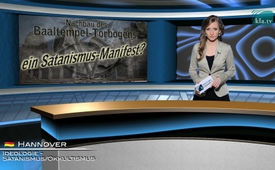 Nachbau des Baaltempel-Torbogens – ein Satanismus-Manifest?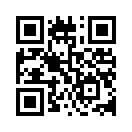 In der antiken Ruinenstadt Palmyra in Syrien wurde im August 2015 der über 2000 Jahre  alte  Baaltempel  von  der Terrorgruppe „Islamischer Staat“ zerstört. Er ist auf der Liste der  UNESCO-Kulturgüter  aufgeführt. Laut  der  US-Zeitung „The  New  York  Times“  vom 19.3.2016 sollen im April zwei exakte Nachbauten des 15 Meter hohen Torbogens am Times Square von New York und am Trafalgar Square in London errichtet werden...In der antiken Ruinenstadt Palmyra in Syrien wurde im August 2015 der über 2000 Jahre  alte  Baaltempel  von  der Terrorgruppe „Islamischer Staat“ zerstört. Er ist auf der Liste der  UNESCO-Kulturgüter  aufgeführt.  Laut  der  US-Zeitung „The  New  York  Times“  vom 19.3.2016 sollen im April zwei exakte Nachbauten des 15 Meter hohen Torbogens am Times
Square von New York und am Trafalgar Square in London errichtet werden. Es sei ein
Versuch, die Geschichte zu bewahren.  Die  Verehrung  der Gottheit  Baal  ist  ein  
heidnischer  Fruchtbarkeitsbrauch. Die  rituelle  Verehrung  Baals sah  so  aus,  dass  Kinderopfer und bisexuelle Orgien um den Baal-Altar  ausgeübt  wurden. Damit  sollte  den  Menschen durch  Baal  wirtschaftlicher Wohlstand  beschert  werden. Dass  es  sich  kaum  um  einen blossen   Versuch handeln dürfte, die Geschichte zu bewahren, zeigt  die  Tatsache,  dass  der Baalskult auch heute noch von Satanisten praktiziert wird. Die
grausamsten  Praktiken  des  Satanskultes beinhalten Tieropfer,
rituelle,  sexuelle  und  perverse Handlungen,  v.a.  an  Kindern, die oft in qualvollster Verstümmelung  und  Tötung  enden. Zahlreiche  Anhänger  von  Geheimlehren  oder  des  Satanskultes  haben  Traditionen,  denen zufolge „Baal“ eines Tages erneut  die  Welt  beherrschen soll. Geht es somit beim Nachbau des Baaltempel-Torbogends nicht  vielmehr  um  eine  Manifestation  des  Satanismus  im christlichen Abendland?von msy./el.Quellen:http://info.kopp-verlag.de/hintergruende/zeitgeschichte/michael-snyder/auf-dem-new-yorker-times-square-wird-derbaaltempelerrichtet.html;jsessionid =A84D8387E39522 C3C7F3DDD 39A E40 BC5%20 
http://www.nytimes.com/2016/03/20/opinion/sunday/life-among-the-ruins.html?_r=3
http://www.newworldencyclopedia.org/entry/Baal
http://www.kla.tv/2760
S&amp;amp;G Nr. 1+13/14Das könnte Sie auch interessieren:#Satanismus - Satanssekten... - www.kla.tv/SatanismusKla.TV – Die anderen Nachrichten ... frei – unabhängig – unzensiert ...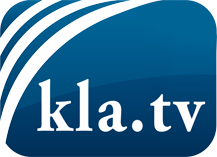 was die Medien nicht verschweigen sollten ...wenig Gehörtes vom Volk, für das Volk ...tägliche News ab 19:45 Uhr auf www.kla.tvDranbleiben lohnt sich!Kostenloses Abonnement mit wöchentlichen News per E-Mail erhalten Sie unter: www.kla.tv/aboSicherheitshinweis:Gegenstimmen werden leider immer weiter zensiert und unterdrückt. Solange wir nicht gemäß den Interessen und Ideologien der Systempresse berichten, müssen wir jederzeit damit rechnen, dass Vorwände gesucht werden, um Kla.TV zu sperren oder zu schaden.Vernetzen Sie sich darum heute noch internetunabhängig!
Klicken Sie hier: www.kla.tv/vernetzungLizenz:    Creative Commons-Lizenz mit Namensnennung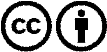 Verbreitung und Wiederaufbereitung ist mit Namensnennung erwünscht! Das Material darf jedoch nicht aus dem Kontext gerissen präsentiert werden. Mit öffentlichen Geldern (GEZ, Serafe, GIS, ...) finanzierte Institutionen ist die Verwendung ohne Rückfrage untersagt. Verstöße können strafrechtlich verfolgt werden.